مقارنة الحالات الخمس بين المنافسة الكاملة والاحتكارالحالاتمتى تكونماذا تفعل المنشأةمنافسة كاملةاحتكار تام1- أرباحATC <P , AVC <Pتستمر بالإنتاج2- لا أرباح ولا خسائرATC =P , AVC <Pتستمر بالإنتاج3- خسائر < التكاليف الثابتةATC >P , AVC <Pتستمر بالإنتاج4- خسائر = التكاليف الثابتةATC >P , AVC =Pلها الخيار بالاستمرار أو التوقف عن الإنتاج5- خسائر > التكاليف الثابتةATC >P , AVC >Pتتوقف عن الإنتاج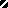 